КИЇВСЬКИЙ НАЦІОНАЛЬНИЙ УНІВЕРСИТЕТ ІМЕНІ ТАРАСА ШЕВЧЕНКАЛабораторна робота 2Зміст:Постановка задачі.Обґрунтування методів.Результати.Код програми.Висновок.1. Постановка задачі.	Знайти розв’язок системи лінійних рівнянь Ax=b, де А:			b:|1 2 0 0 0 0 0 0 …|	|1||1 3 2 0 0 0 0 0 …|	|2||0 1 3 2 0 0 0 0 …|	|3||0 0 1 3 2 0 0 0 …|	|4||0 0 0 1 3 2 0 0 …|	|5||0 0 0 0 1 3 2 0 …|	|6||0 0 0 0 0 1 3 2 …|	|7||0 0 0 0 0 0 1 3 …|	|8||…………………|	|..|Методами Якобі та ПрогонкиCx=bC:			b:|1   1   0   0   0   0   0   0   …|	|1||a1 b1 1   0   0   0   0   0   …|	|2||0  a2  b2 1   0   0   0   0   …|	|3||0  0    a3 b3 1   0   0   0   …|	|4||0  0    0   a4 b4 1   0   0   …|	|5||0  0    0   0   a5 b5 1   0   …|	|6||0  0    0   0   0   a6 b6 1   …|	|7||0  0    0   0   0   0   a7 b7 …|	|8||…………………………...|	|..|(аі = 2+2/х; bi = 1/x)Методами Зейделя та ПрогонкиДля кожної системи знайти нев'язку та Розв’язати з точністю до 0,001 і визначити кількість ітерацій.2. Обґрунтування методів.Метод прогонкиМетод прогонки или алгоритм Томаса (англ. Thomas algorithm) используется для решения систем линейных уравнений вида , где A — трёхдиагональная матрица.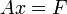 Описание методаСистема уравнений  равносильна соотношению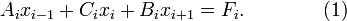 Метод прогонки основывается на предположении, что искомые неизвестные связаны рекуррентным соотношением: где 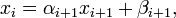 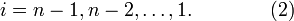 Используя это соотношение, выразим xi-1 и xi через xi+1 и подставим в уравнение (1):,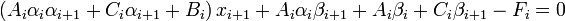 где Fi — правая часть i-го уравнения. Это соотношение будет выполняться независимо от решения, если потребовать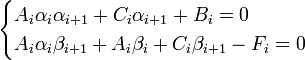 Отсюда следует: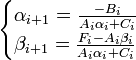 Из первого уравнения получим: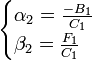 После нахождения прогоночных коэффициентов α и β, используя уравнение (2), получим решение системы. При этом,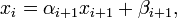 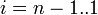 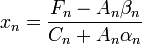 Другим способом объяснения существа метода прогонки, более близким к терминологии конечно-разностных методов и объясняющим происхождение его названия, является следующий: преобразуем уравнение (1) к эквивалентному ему уравнению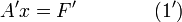 c наддиагональной матрицей.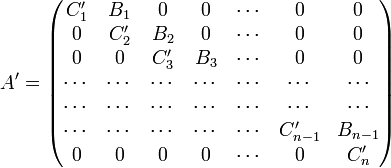 
Вычисления проводятся в два этапа. На первом этапе вычисляются компоненты матрицы  и вектора , начиная с    до  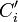 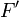 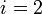 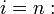 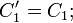 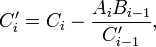 и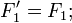 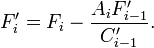 На втором этапе, для  вычисляется решение: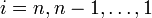 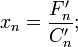 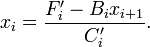 Такая схема вычисления объясняет также английский термин этого метода «shuttle».Для применимости формул метода прогонки достаточно свойства диагонального преобладания у матрицы A.Метод ЯкобиВозьмём систему линейных уравнений:, где 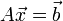 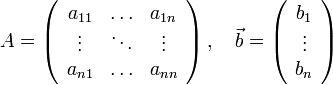 Или 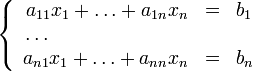 Описание методаДля того, чтобы построить итеративную процедуру метода Якоби, необходимо провести предварительное преобразование системы уравнений  к итерационному виду . Оно может быть осуществлено по одному из следующих правил: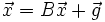 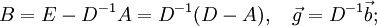 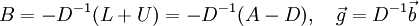 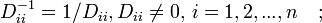 где в принятых обозначениях D означает матрицу, у которой на главной диагонали стоят соответствующие элементы матрицы A, а все остальные нули; тогда как матрицы U и L содержат верхнюю и нижнюю треугольные части A, на главной диагонали которых нули, E — единичная матрица.Тогда процедура нахождения решения имеет вид: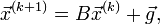 где k счётчик итерации.В отличие от метода Гаусса-Зейделя мы не можем заменять  на  в процессе итерационной процедуры, т.к. эти значения понадобятся для остальных вычислений. Это наиболее значимое различие между методом Якоби и методом Гаусса-Зейделя решения СЛАУ. Таким образом на каждой итерации придётся хранить оба вектора приближений: старый и новый.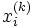 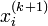 Условие сходимостиПриведем достаточное условие сходимости метода.Условие остановкиУсловие окончания итерационного процесса при достижении точности  в упрощённой форме имеет вид: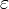 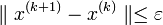 (Существует более точное условие окончания итерационного процесса, которое более сложно и требует дополнительных вычислений)Метод ЗейделяВозьмём систему: , гдеИли 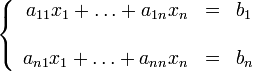 И покажем, как её можно решить с использованием метода Гаусса-Зейделя.МетодЧтобы пояснить суть метода, перепишем задачу в виде: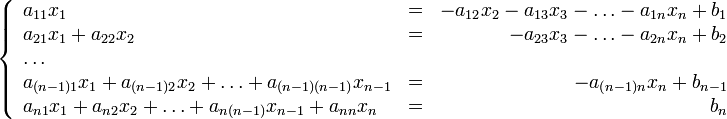 Здесь в j-м уравнении мы перенесли в правую часть все члены, содержащие xi , для i > j. Эта запись может быть представлена: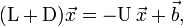 где в принятых обозначениях D означает матрицу, у которой на главной диагонали стоят соответствующие элементы матрицы A, а все остальные нули; тогда как матрицы U и L содержат верхнюю и нижнюю треугольные части A, на главной диагонали которых нули.Итерационный процесс в методе Гаусса-Зейделя строится по формуле  после выбора соответствующего начального приближения .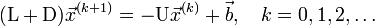 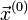 Метод Гаусса-Зейделя можно рассматривать как модификацию метода Якоби. Основная идея модификации состоит в том, что новые значения  используются здесь сразу же по мере получения, в то время как в методе Якоби они не используются до следующей итерации: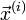 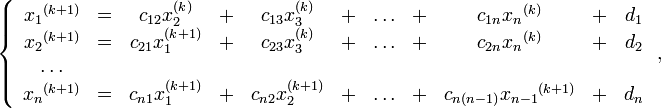 где 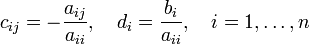 Таким образом i-тая компонента (k + 1)-го приближения вычисляется по формуле: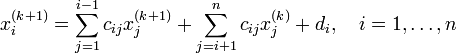 Условие сходимостиПриведём достаточное условие сходимости метода.Условие окончанияУсловие окончания итерационного процесса Зейделя при достижении точности  в упрощённой форме имеет вид:Более точное условие окончания итерационного процесса имеет вид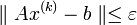 и требует больше вычислений. Хорошо подходит для разреженных матриц.Підрахування констант:3. Результати.4. Код програми.#include <iostream>#include <math.h>#define MaxN 100#define eps 0.001using namespace std;/// our matrixdouble A[MaxN][MaxN];/// vector x  - we must find itdouble x[MaxN];/// first answerdouble x0[MaxN];/// vector of free elementsdouble b[MaxN];/// nevyazkadouble nev[MaxN];/// matrix rangeint n = 0;///have an answerbool haveanswer = false;///second - ???double second = 0;/// init matrix for first labvoid Init1(){    for (int i = 0; i < n; i++)    {        for (int j = 0; j < n; j++)        {            A[i][j] = 0;        }        A[i][i] = 3;        if (i == 0)        {            A[0][0] = 1;        }        else        {            A[i][i-1] = 1;        }        if (i <= n-1)        {            A[i][i+1] = 2;        }        b[i] = i + 1;    }    haveanswer = false;}///help functionsdouble a(double x){    return 2+2/x;}double p(double x){    return 1/x;}/// init matrix for second labvoid Init2(){    for (int i = 0; i < n; i++)    {        for (int j = 0; j < n; j++)        {            A[i][j] = 0;        }        A[i][i] = a(i+1);        if (i > 0)        {            A[i][i-1] = p(i);        }        if (i <= n-1)        {            A[i][i+1] = 1;        }        b[i] = i + 1;    }    haveanswer = false;}///print Ax=b;/// if we don't know x than print xi else numbersvoid print(){    for (int i = 0; i < n; i++)    {        cout << "| ";        for (int j = 0; j < n; j++)        {            cout << A[i][j] << " ";        }        cout << (i==(int)(n/2)?"|x|":"| |") << (haveanswer?"":"x") << (haveanswer?x[i]:i) << (i==(int)(n/2)?"|=|":"| |") << b[i] << "|" << endl;    }}/// reset vector xvoid ResetX(){     for(int i = 0; i < n; i++)     {             x[i] = 0;     }}/// method Jacobivoid Jacobi(){    cout << "Method Jacobi starts..." << endl;    double norm;    do {		for (int i = 0; i < n; i++) {			x0[i] =- b[i];			for (int g = 0; g < n; g++) {				if (i != g)					x0[i] += A[i][g] * x[g];			}			x0[i] /= -A[i][i];		}                norm = fabs(x[0] - x0[0]);		for (int h = 0; h < n; h++) {			if (fabs(x[h] - x0[h]) > norm)				norm = fabs(x[h] - x0[h]);			x[h] = x0[h];		}	} while (norm > eps);    haveanswer = true;}/// method Sweepvoid Sweep(){    cout << "Method Sweep starts..." << endl;    /// 3-diagonal to 2-diagonal    A[0][1] = A[0][1] / A[0][0];    b[0] = b[0] / A[0][0];    A[0][0] = 1;    for(int i = 1; i < n-1; i++)    {        A[i][i+1] = A[i][i+1] / (A[i][i] - A[i][i-1] * A[i-1][i]);        b[i] = (b[i] - A[i][i-1] * b[i-1])/(A[i][i] - A[i][i-1] * A[i-1][i]);        A[i][i-1] = 0;        A[i][i] = 1;    }    b[n-1] = (b[n-1] - A[n-1][n-2] * b[n-2])/(A[n-1][n-1] - A[n-1][n-2] * A[n-2][n-1]);    A[n-1][n-2] = 0;    A[n-1][n-1] = 1;    /// find answer:    x[n-1] = b[n-1];    for(int i = n-2; i >= 0; i--)    {        x[i] = b[i] - x[i+1] * A[i][i+1];    }    haveanswer = true;}///help functionbool converge(double *xk, double* xkp){    for (int i = 0; i < n; i++)    {        if (fabs(xk[i]-xkp[i]) >= eps)            return false;    }    return true;}/// method Zeidelvoid Zeidel(){    cout << "Method Zeidel starts..." << endl;    do    {        for(int i = 0; i < n; i++)        {            double var = 0;            for(int j = 0; j < n; j++)                if(j != i) var += (A[i][j]*x[j]);            x0[i] = x[i];            x[i]=(b[i] - var)/A[i][i];        }    }    while(!converge(x,x0));    haveanswer = true;}/// print nevyazkavoid Print_Nevyazka(){     cout << "Nevyazka:" << endl;     for(int i = 0; i < n; i++)     {             nev[i] = 0;             for(int j = 0; j < n; j++)             {                    nev[i] += A[i][j] * x[i];              }             nev[i] = b[i] - nev[i];             cout << "| " << nev[i] << " |" << endl;     }}/// print don't remember what :(void Print_Second(){     cout << "Second:" << endl;     /// calculate it     /// print it     cout << second << end;}/// main functionint main(){    cout << "Input n:" << endl;    cin >> n;    Init1();    print();    ResetX();    Jacobi();    print();    Init1();    Print_Nevyazka();    Print_Second();    ResetX();    Sweep();    print();    Init1();    Print_Nevyazka();    Print_Second();    cout<<"-----------------------------------------------------"<<endl;    Init2();    print();    ResetX();    Zeidel();    print();    Print_Nevyazka();    Print_Second();    Init2();    ResetX();    Sweep();    print();    Init2();    Print_Nevyazka();    Print_Second();    system("pause");    return 0;}5. Висновок.Методи зійшлися, отже зроблені вірно. Похибка для таких методів апріорі відома: 0.001 – адже заздалегідь ми задаємо точність підрахунків.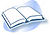 Теорема.
Пусть . Тогда при любом выборе начального приближения :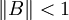 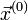 метод сходится;скорость сходимости метода равна скорости сходимости геометрической прогрессии со знаменателем ;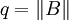 верна оценка погрешности: .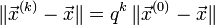 Теорема.
Пусть , где  – матрица, обратная к . Тогда при любом выборе начального приближения :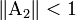 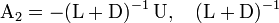 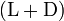 метод Гаусса-Зейделя сходится;скорость сходимости метода равна скорости сходимости геометрической прогрессии со знаменателем ;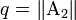 верна оценка погрешности: .